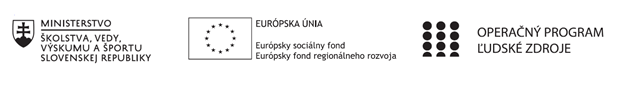 Správa o činnosti pedagogického klubu á, 	Prioritná osVzdelávanieŠpecifický cieľ1.1.1 Zvýšiť inkluzívnosť a rovnaký prístup ku kvalitnému vzdelávaniu a zlepšiť výsledky a kompetencie detí a žiakovPrijímateľZákladná škola, Štúrova 341, Hanušovce nad TopľouNázov projektuRozvoj funkčnej gramotnosti žiakov v základnej školeKód projektu  ITMS2014+312011Q919Názov pedagogického klubu Klub mediálnej výchovyDátum stretnutia  pedagogického klubu11. 10. 2019Miesto stretnutia  pedagogického klubukabinet MatematikyMeno koordinátora pedagogického klubuMgr. Ján MolitorisOdkaz na webové sídlo zverejnenej správywww.zshanusovce.edupage.skManažérske zhrnutie:Edukačný softvér rozvoja matematickej gramotnosti.kľúčové slová : edukácia, digitálna gramotnosť, mattematická gramotnosť, digitálny vzdelávací obsah – DVO.Hlavné body, témy stretnutia, zhrnutie priebehu stretnutia: Tvorba rámcového programu  činnosti pedagogického klubuImplementácia poznatkov do tvorby PL. Digitálny vzdelávací obsah.DiskusiaPrivítanie členov klubu, prezentácia členov.Pracovné listy obsahujú súbory úloh, ktoré slúžia nielen na precvičenie a upevnenie učiva, ale odľahčenou formou aktivizujú a zapájajú žiakov do vyučovacieho procesu. Pracovné listy sú symbolickým nositeľom významov, vzťahov a súvislostí, ktorý ho učí predstavovať si ich a rozumieť im. Sú prostriedkom názorného zobrazovania skúseností, prostriedkom samostatného učenia sa žiaka, aktivizácie žiaka k činnosti. Na základe predchádzajúcej didaktickej analýzy nasleduje grafické spracovanie pracovného listu do reálnej podoby. Pri samotnej tvorbe môže učiteľ využiť rôzne programy nainštalované v PC, napr. WORD (s využitím vkladania obrázkov, ClipArt, vkladanie tvarov, obrázkov SmartArt, vkladanie grafov, schém, znakov, ich upravovanie pomocou služieb Wordu a pod.); Power Point – v pracovných listoch možno využiť rôzne snímky vytvorené v tomto programe, Program Hot Potatoes, Skicár, a i.Diskusiavyužitie pracovných listov v jednotlivých etapách vyučovacej hodiny(motivačná, expozičná, fixačná, diagnostická, aplikačná časť )Závery a odporúčania:Pracovné listy majú svoje využitie vo všetkých vyučovacích predmetoch a na všetkých stupňoch škôl. Závisí len od samotných učiteľov či budú tento prostriedok využívať pre aktivizovanie žiakov vo vyučovacom procese alebo nie.Učiteľ má v súčasnej dobe k dispozícii množstvo zdrojov, širokú škálu nápadov ktoré môže v pracovnom liste využiť a tým aktivizovať žiaka. Aj učiteľ sa v tejto miere musí preukázať ako tvorivo a kreatívne mysliaca osobnosť, ktorá si uvedomuje, akých žiakov má v triede, pozná ich záujmy a vie prostredníctvom čoho ich môže zaujať, motivovať k výkonu, inšpirovať, koncentrovať ich pozornosť.Vypracoval (meno, priezvisko)Mgr. Ján MolitorisDátum14. 10. 2019PodpisSchválil (meno, priezvisko)DátumPodpis